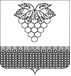 СОВЕТВЕРХНЕКУБАНСКОГО СЕЛЬСКОГО ПОСЕЛЕНИЯ НОВОКУБАНСКОГО РАЙОНАРЕШЕНИЕот 06.04.2023  г                                                                                                                                № 166 х. КироваОб утверждении отчета  об исполнении  бюджета Верхнекубанского сельского поселения Новокубанского района за 2022 год 	             Рассмотрев и обсудив отчет об исполнении бюджета Верхнекубанского сельского поселения Новокубанского района за 2022 год, Совет Верхнекубанского сельского поселения Новокубанского района р е ш и л:         1.Утвердить отчет об исполнении бюджета Верхнекубанского сельского поселения Новокубанского района  за 2022 год: по доходам в сумме 38456,0 тысяч рублей, по расходам 46229,7  тыс. рублей, по источникам  внутреннего финансирования бюджета(дефицит) в сумме  7773,7 тыс.рублей. 2. Утвердить показатели доходов бюджета по кодам классификации доходов бюджета Верхнекубанского сельского поселения Новокубанского района за 2022 год (приложение № 1).3. Утвердить показатели расходов бюджета по разделам и подразделам классификации расходов Верхнекубанского сельского поселения Новокубанского района за 2022 год (приложение № 2).4.Утвердить показатели расходов бюджета по ведомственной структуре расходов  Верхнекубанского сельского поселения Новокубанского района за   2022 год (приложение № 3).5. Утвердить показатели расходов бюджета Верхнекубанского сельского поселения Новокубанского района по целевым статьям (муниципальных программ и непрограммным направлениям деятельности), группам видов расходов классификации расходов бюджета за 2022 год (приложение № 4).6. Утвердить показатели источников внутреннего финансирования дефицита бюджета Верхнекубанского сельского поселения Новокубанского район по кодам классификации источников финансирования дефицита бюджета за 2022 год (приложение № 5).7. Утвердить отчет об использовании средств резервного фонда Верхнекубанского сельского поселения Новокубанского района за 2022 год (приложение № 6).       8. Контроль за исполнением настоящего решения возложить на комиссию Совета Верхнекубанского сельского поселения Новокубанского района  по финансам, бюджету, налогам и контролю. (П.В. Дзюба).       9. Настоящее решение вступает в силу со дня со дня его официального опубликования в информационном бюллетене «Вестник Верхнекубанского сельского поселения Новокубанского района».                                                                                                                                                Приложение № 1Приложение № 2                                                                  к решению Совета  Верхнекубанского                                                       сельского поселения Новокубанского района                                                                           от 06.04. 2023   года  № 166Показатели  расходов бюджета  по разделам и подразделам классификации расходов Верхнекубанского сельского поселения Новокубанского района за 2022 год	                     (тыс. рублей)Ведущий специалист администрации Верхнекубанского сельского    поселения Новокубанского района                                                           Л.Н. Перебейнос                          Приложение № 5                                                          к решению Совета Верхнекубанского                                                    сельского поселения Новокубанского                                              от   06.04.2023 года  № 166Источники финансирования  дефицита местного бюджета, перечень статей и видов источников финансирования дефицитов бюджетов    за 2022 год                                                                                                              (тыс.рублей)                                                                                                 Ведущий специалист  администрации Верхнекубанского сельского  поселения Новокубанского района                                                                                           Л.Н. Перебейнос  Приложение № 6к решению Совета Верхнекубанского сельского поселения Новокубанского районаот  06.04.2023  года  № 166Отчет  об использовании средств резервного фонда Верхнекубанского сельского поселения Новокубанского района за 2022 год	В соответствии с решением Совета Верхнекубанского сельского поселения Новокубанского района от 01.12.2021 г № 118 «О бюджете Верхнекубанского сельского поселения Новокубанского района на 2022 год» предусмотрены средства резервного фонда в сумме 100 000,00 рублей.Из  резервного фонда за 12 месяцев 2022 года производились расходы в сумме 15972,0 рублей на софинансирование  неотложных аварийно-восстановительных работ по ремонту крыши в МКУК «Верхнекубанский КДЦ», связанных с участием в ликвидации последствий чрезвычайных ситуаций произошедших 01 декабря 2021 года.Ведущий специалист  администрации Верхнекубанского сельского  поселения Новокубанского района                            Л.Н. Перебейнос                                                            Информационный бюллетень «Вестник Верхнекубанского сельского поселения Новокубанского района»№ 8 от 10.04..2023  годаУчредитель: Совет Верхнекубанского сельского поселения Новокубанского районаГлава Верхнекубанского сельского поселения Новокубанского района                                  А.В. БрежневПредседатель Совета Верхнекубанского сельского поселения Новокубанского района                                           С.В. Лаптиевак решению Совета Верхнекубанского сельскогок решению Совета Верхнекубанского сельскогок решению Совета Верхнекубанского сельскогок решению Совета Верхнекубанского сельскогок решению Совета Верхнекубанского сельскогопоселения Новокубанского района поселения Новокубанского района поселения Новокубанского района поселения Новокубанского района поселения Новокубанского района от   06.04. 2023 г     № 166 от   06.04. 2023 г     № 166 от   06.04. 2023 г     № 166 от   06.04. 2023 г     № 166 от   06.04. 2023 г     № 166   Показатели доходов бюджета по кодам классификации доходов бюджета Верхнекубанского  Показатели доходов бюджета по кодам классификации доходов бюджета Верхнекубанского  Показатели доходов бюджета по кодам классификации доходов бюджета Верхнекубанского  Показатели доходов бюджета по кодам классификации доходов бюджета Верхнекубанского  Показатели доходов бюджета по кодам классификации доходов бюджета Верхнекубанского  Показатели доходов бюджета по кодам классификации доходов бюджета Верхнекубанского                                    сельского поселения Новокубанского района за 2022 год                                    сельского поселения Новокубанского района за 2022 год                                    сельского поселения Новокубанского района за 2022 год                                    сельского поселения Новокубанского района за 2022 год                                    сельского поселения Новокубанского района за 2022 год                                    сельского поселения Новокубанского района за 2022 год Наименование показателяУтвержденные бюджетные назначенияИсполненоПроцент исполнения бюджетного назначения Наименование показателяКод дохода Код дохода Утвержденные бюджетные назначенияИсполненоПроцент исполнения бюджетного назначения Наименование показателяпо бюджетной по бюджетной Утвержденные бюджетные назначенияИсполненоПроцент исполнения бюджетного назначения Наименование показателяклассификацииклассификацииУтвержденные бюджетные назначенияИсполненоПроцент исполнения бюджетного назначения Наименование показателяУтвержденные бюджетные назначенияИсполненоПроцент исполнения бюджетного назначения133456Доходы бюджета - ИТОГОxx37 896,738 456,0101,5 НАЛОГОВЫЕ И НЕНАЛОГОВЫЕ ДОХОДЫ000 1 00 00000 00 0000 000000 1 00 00000 00 0000 00029 069,529 628,8101,9НАЛОГИ НА ПРИБЫЛЬ, ДОХОДЫ000 1 01 00000 00 0000 000000 1 01 00000 00 0000 00010 910,011 371,1104,2Налог на доходы физических лиц000 1 01 02000 01 0000 110000 1 01 02000 01 0000 11010 910,011 371,1104,2Налог на доходы физических лиц с доходов, источником которых является налоговый агент, за исключением доходов , в отношении которых начисление и уплата налога осуществляется в соответствии со статьями 227,227.1 и 228 Налогового кодекса РФ.000 101 02010 01 0000 110000 101 02010 01 0000 11010 757,511 211,4104,2Налог на доходы физических лиц с доходов,  полученных от осуществления деятельности физическими лицами, зарегистрированными в качестве индивидуальных предпринимателей, нотариусов, занимающихся частной практикой, адвокатов, учредивших адвокатские кабинеты и других лиц, занимающихся частной практикой в соответствии со статьей 227  Налогового кодекса РФ.000 101 02020 01 0000 110000 101 02020 01 0000 1103,16,1196,8налог на доходы физических лиц с доходов,  полученных физическими лицами,  в соответствии  со статьей 228 Налогового кодекса РФ.000 101 02030 01 0000 110000 101 02030 01 0000 110149,3153,5102,8Налог на доходы физических лиц  в виде фиксированных авансовых платежей с доходов, полученных физическими лицами, являющимися иностранными гражданами, осуществляющими трудовую деятельность по найму у физических лиц на основании патента в соответствии со статьей 227/1  Налогового кодекса Российской Федерации000 101 02040 01 0000 110000 101 02040 01 0000 1100,10,10,0Доходы от уплаты акцизов на дизельное топливо, подлежащие распределению между бюджетами субъектов Российской Федерации и местными бюджетами с учетом установленных дифференцированных нормативов отчислений в местные бюджеты000 103 02230 01 0000 110000 103 02230 01 0000 1101 930,02 056,6106,6Доходы от уплаты акцизов на моторные масладля дизельных или карбюраторных(инжекторных) двигателей, подлежащие распределению между бюджетами субъектов Российской Федерации и местными бюджетами с учетом установленных дифференцированных нормативов отчислений в местные бюджеты000 103 02240 01 0000 110000 103 02240 01 0000 11010,011,1111,0Доходы от уплаты акцизов на автомобильный бензин, подлежащие распределению между бюджетами субъектов Российской Федерации и местными бюджетами с учетом установленных дифференцированных нормативов отчислений в местные бюджеты000 103 02250 01 0000 110000 103 02250 01 0000 1102 108,52 270,7104,9Доходы от уплаты акцизов на прямогонный  бензин, подлежащие распределению между бюджетами субъектов Российской Федерации и местными бюджетами с учетом установленных дифференцированных нормативов отчислений в местные бюджеты000 103 02260 01 0000 110000 103 02260 01 0000 110-235,9НАЛОГИ НА СОВОКУПНЫЙ ДОХОД000 1 05 00000 00 0000 000000 1 05 00000 00 0000 00073,074,2101,6Единый сельскохозяйственный налог000 1 05 03000 01 0000 110000 1 05 03000 01 0000 11073,074,2101,6НАЛОГИ НА ИМУЩЕСТВО000 1 06 00000 00 0000 000000 1 06 00000 00 0000 00013 815,013 856,5100,3Налог на имущество физических лиц000 1 06 01000 00 0000 110000 1 06 01000 00 0000 1101 510,01 530,6101,4Налог на имущество физических лиц, взимаемый по ставкам, применяемым к объектам налогообложения, расположенным в границах поселений000 1 06 01030 10 0000 110000 1 06 01030 10 0000 1101 510,01 530,6101,4Земельный налог000 1 06 06000 00 0000 110000 1 06 06000 00 0000 11012 305,012 325,9100,2Земельный налог с организаций, обладающих земельным участком, расположенным в границах поселений000 1 06 06033 10 0000 110000 1 06 06033 10 0000 11010 825,010 837,8100,1Земельный налог, с физических лиц обладающих земельным участком, расположенным в границах поселений000 1 06 06043 10 0000 110000 1 06 06043 10 0000 1101 480,01 488,1100,5Задолженность и пересчеты по отмененным налогам000 1 090405000 0000 110000 1 090405000 0000 110-9,2Доходы, получаемые в виде арендной платы за земельные участки,государственная собственность на которые не разграничена и которые находятся в границах сельских поселений000 1110501305 0000 120000 1110501305 0000 120198,0207,0104,5Плата, поступившая в рамках договора за предоставление права на размещение и эксплуатацию нестационарного торгового объекта, установку и эксплуатацию рекламных конструкций на землях или земельных участках, находящихся в собственности сельских поселений000 111090810 0000 120000 111090810 0000 12016,716,70,0Прочие доходы от оказания платных услуг (работ) получателями срудств бюджетов сельских поселений000 113 019910 0000130.000 113 019910 0000130.1,33,0100,0Иные штрафы, пени, неустойки,уплаченные в соответствии с законом или договором в случае неисполнения или ненадлежащего исполнения обязательств перед государственным, казенным учреждением000 11607090100000140.000 11607090100000140.7,07,0100,0Безвозмездные поступления000 2 00 00000 00 0000 000000 2 00 00000 00 0000 0008 827,28 827,2100,0Дотации бюджетам сельских поселений на выравнивание бюджетной обеспеченности из субъекта Российской Федерации000 2 02 15001 10 0000150000 2 02 15001 10 00001501 416,61 416,6100,0Дотации бюджетам сельских поселений на выравнивание бюджетной обеспеченности из бюджета муниципальных районов000 2 02 16001 10 0000150000 2 02 16001 10 00001502 720,12 720,10,0Прочие субсидии бюджетам сельских поселений000 2 0229999 10 0000 150000 2 0229999 10 0000 1501 574,31 574,3100,0Субсидии бюджетам сельских поселений на софинансирование капитальных вложений в объекты муниципальной собственности000 2 0220077 10 0000 150000 2 0220077 10 0000 1501 908,01 908,0100,0Субвенции бюджетам бюджетной системы Российской Федерации000 20230000 00 0000 150000 20230000 00 0000 150263,6263,6100,0Субвенции бюджетам сельских поселений на выполнение передаваемых полномочий субъектам РФ000 2 02 30024 10 0000 150000 2 02 30024 10 0000 1503,83,8100,0Субвенции бюджетам поселений на осуществление первичного воинского учета на территориях, где отсутствуют военные комиссариаты000 20235118 10 0000 150.000 20235118 10 0000 150.259,8259,8100,0Прочие межбюджетные трансферты, передаваемые в бюджеты сельских поселений000 2 0249999 10 0000 150000 2 0249999 10 0000 150944,6944,6100,0Ведущий специалист  администрации Верхнекубанскогосельского поселения Новокубанского района                                   Перебейнос Л.Н.             Перебейнос Л.Н.№п/пНаименованиеРзПРСумма на годСумма на год% исполнения№п/пНаименованиеРзПРпланфакт% исполненияВсего расходов46802,146229,798,8в том числе:                                                         1.Общегосударственные вопросы010013185,213016,998,7                                                         1.Функционирование высшего должностного лица субъекта Российской Федерации и муниципального образования01021093,21093,2100,0                                                         1.Функционирование Правительства Российской Федерации, высших органов исполнительной власти субъектов Российской Федерации, местных администраций01045699,75699,7100,0                                                         1.Обеспечение деятельности финансовых, налоговых и таможенных органов и органов финансового (финансово-бюджетного) надзора010653,053,0100,0                                                         1.Обеспечение проведения выборов и референдумов01070,000,000,00                                                         1.Другие общегосударственные вопросы01136339,36171,197,32.Национальная оборона0200259,8259,8100,02.Мобилизационная и вневойсковая подготовка0203259,8259,8100,03.Национальная безопасность и правоохранительная деятельность0300681,0681,0100,0Мероприятия по обеспечению пожарной безопасности0310681,0681,0100,04Национальная экономика04005056,14722,393,44Дорожное хозяйство (дорожные фонды)04095056,14722,393,44Другие вопросы в области национальной экономики04120,00,000,05.Жилищно-коммунальное хозяйство050010372,910359,2100,05.Коммунальное хозяйство05027770,47770,3100,05.Благоустройство05032600,22586,6100,0Другие вопросы в области жилищно-коммунального хозяйства05052,32,3100,06Образование070026,526,098,1Профессиональная подготовка, переподготовка и повышение квалификации070526,526,098,1Молодежная политика07070,00,00,07.Культура, кинематография и средства массовой информации080017017,316961,299,77.Культура080117017,316961,299,7Другие вопросы в области культуры, кинематографии08040,00,00,08Социальная политика1000177,3177,3100,0Пенсионное обеспечение1001177,3177,3100,0Другие вопросы в области социальной политики100625,025,0100,09Физическая культура и спорт11000,00,00,00Физическая культура11010,00,00,0010Обслуживание государственного и муниципального долга13001,01,0100,0Обслуживание государственного внутреннего и муниципального долга13011,01,0100,0Приложение № 3
                   к  решению Совета Верхнекубанского  сельского                                                   поселения Новокубанского  района                                                                                                                Приложение № 3
                   к  решению Совета Верхнекубанского  сельского                                                   поселения Новокубанского  района                                                                                                                Приложение № 3
                   к  решению Совета Верхнекубанского  сельского                                                   поселения Новокубанского  района                                                                                                                Приложение № 3
                   к  решению Совета Верхнекубанского  сельского                                                   поселения Новокубанского  района                                                                                                                Приложение № 3
                   к  решению Совета Верхнекубанского  сельского                                                   поселения Новокубанского  района                                                                                                                Приложение № 3
                   к  решению Совета Верхнекубанского  сельского                                                   поселения Новокубанского  района                                                                                                                Приложение № 3
                   к  решению Совета Верхнекубанского  сельского                                                   поселения Новокубанского  района                                                                                                                Приложение № 3
                   к  решению Совета Верхнекубанского  сельского                                                   поселения Новокубанского  района                                                                                                                Приложение № 3
                   к  решению Совета Верхнекубанского  сельского                                                   поселения Новокубанского  района                                                                                                                Приложение № 3
                   к  решению Совета Верхнекубанского  сельского                                                   поселения Новокубанского  района                                                                                                                Приложение № 3
                   к  решению Совета Верхнекубанского  сельского                                                   поселения Новокубанского  района                                                                                                                Приложение № 3
                   к  решению Совета Верхнекубанского  сельского                                                   поселения Новокубанского  района                                                                                                                Приложение № 3
                   к  решению Совета Верхнекубанского  сельского                                                   поселения Новокубанского  района                                                                                                                Приложение № 3
                   к  решению Совета Верхнекубанского  сельского                                                   поселения Новокубанского  района                                                                                                                Приложение № 3
                   к  решению Совета Верхнекубанского  сельского                                                   поселения Новокубанского  района                                                                                                                                                                   от 06.04.2023 года    № 166                                                   от 06.04.2023 года    № 166                                                   от 06.04.2023 года    № 166                                                   от 06.04.2023 года    № 166                                                   от 06.04.2023 года    № 166                                                   от 06.04.2023 года    № 166                                                   от 06.04.2023 года    № 166                                                   от 06.04.2023 года    № 166                                                   от 06.04.2023 года    № 166                                                   от 06.04.2023 года    № 166                                                   от 06.04.2023 года    № 166                                                   от 06.04.2023 года    № 166                                                   от 06.04.2023 года    № 166                                                   от 06.04.2023 года    № 166                                                   от 06.04.2023 года    № 166Показатели расходов бюджета по ведомственной структуре расходов администрации Верхнекубанского сельского поселения Новокубанского района за 2022 годПоказатели расходов бюджета по ведомственной структуре расходов администрации Верхнекубанского сельского поселения Новокубанского района за 2022 годПоказатели расходов бюджета по ведомственной структуре расходов администрации Верхнекубанского сельского поселения Новокубанского района за 2022 годПоказатели расходов бюджета по ведомственной структуре расходов администрации Верхнекубанского сельского поселения Новокубанского района за 2022 годПоказатели расходов бюджета по ведомственной структуре расходов администрации Верхнекубанского сельского поселения Новокубанского района за 2022 годПоказатели расходов бюджета по ведомственной структуре расходов администрации Верхнекубанского сельского поселения Новокубанского района за 2022 годПоказатели расходов бюджета по ведомственной структуре расходов администрации Верхнекубанского сельского поселения Новокубанского района за 2022 годПоказатели расходов бюджета по ведомственной структуре расходов администрации Верхнекубанского сельского поселения Новокубанского района за 2022 годПоказатели расходов бюджета по ведомственной структуре расходов администрации Верхнекубанского сельского поселения Новокубанского района за 2022 годПоказатели расходов бюджета по ведомственной структуре расходов администрации Верхнекубанского сельского поселения Новокубанского района за 2022 годПоказатели расходов бюджета по ведомственной структуре расходов администрации Верхнекубанского сельского поселения Новокубанского района за 2022 годПоказатели расходов бюджета по ведомственной структуре расходов администрации Верхнекубанского сельского поселения Новокубанского района за 2022 годПоказатели расходов бюджета по ведомственной структуре расходов администрации Верхнекубанского сельского поселения Новокубанского района за 2022 годПоказатели расходов бюджета по ведомственной структуре расходов администрации Верхнекубанского сельского поселения Новокубанского района за 2022 годПоказатели расходов бюджета по ведомственной структуре расходов администрации Верхнекубанского сельского поселения Новокубанского района за 2022 годПоказатели расходов бюджета по ведомственной структуре расходов администрации Верхнекубанского сельского поселения Новокубанского района за 2022 годтыс.рублейтыс.рублейтыс.рублейтыс.рублейтыс.рублейНаименованиеНаименованиеВедВедРзПРПРЦСРЦСРВРСумма на год Сумма на год Сумма на год Сумма на год % исполнения% исполненияНаименованиеНаименованиеВедВедРзПРПРЦСРЦСРВРпланпланпланфакт% исполнения% исполнения223345566788891010ВсегоВсего46802,1046802,1046802,1046229,7098,898,8Совет Верхнекубанского сельского поселения Совет Верхнекубанского сельского поселения 99199153,053,053,053,0100,0100,0Обеспечение деятельности финансовых, налоговых и таможенных органов и органов финансового (финансово-бюджетного) надзораОбеспечение деятельности финансовых, налоговых и таможенных органов и органов финансового (финансово-бюджетного) надзора99199101060653,053,053,053,0100,0100,0Осуществление контрольных функцийОсуществление контрольных функций9919910106065 0202000005 02020000053,053,053,053,0100,0100,0Обеспечение деятельности контрольно-счетной палаты Новокубанского районаОбеспечение деятельности контрольно-счетной палаты Новокубанского района9919910106065 0202001905 02020019053,053,053,053,0100,0100,0Расходы на обеспечение функций органов местного самоуправленияРасходы на обеспечение функций органов местного самоуправления9919910106065 0202001905 02020019053,053,053,053,0100,0100,0Межбюджетные трансфертыМежбюджетные трансферты9919910106065 0202001905 02020019054053,053,053,053,0100100Администрация Верхнекубанского сельского поселения Администрация Верхнекубанского сельского поселения 46749,1046749,1046749,1046176,7098,898,8Общегосударственные вопросыОбщегосударственные вопросы01000013132,1013132,1013132,1012963,8098,798,7Функционирование высшего должностного лица субьекта Российской Федерации и муниципального образованияФункционирование высшего должностного лица субьекта Российской Федерации и муниципального образования9929920102021093,201093,201093,201093,20100,0100,0Обеспечение деятельности органов местного самоуправления муниципального образованияОбеспечение деятельности органов местного самоуправления муниципального образования992992010202500000000050000000001093,201093,201093,201093,20100,0100,0Высшее должностное лицо субъекта Российской Федерации (глава муниципального образования)Высшее должностное лицо субъекта Российской Федерации (глава муниципального образования)992992010202501000019050100001901093,201093,201093,201093,20100,0100,0Расходы на выплаты персоналу государственных (муниципальных) органовРасходы на выплаты персоналу государственных (муниципальных) органов992992010202501000019050100001901201093,201093,201093,201093,20100,0100,0Функционирование Правительства РФ,высших исполнительных органовгосударственной  власти  субъектов Российской Федерации,  местных администрацийФункционирование Правительства РФ,высших исполнительных органовгосударственной  власти  субъектов Российской Федерации,  местных администраций9929920104045699,705699,705699,705699,70100,0100,0Обеспечение деятельности органов местного самоуправления муниципального образованияОбеспечение деятельности органов местного самоуправления муниципального образования992992010404505000000050500000005699,705699,705699,705699,70100,0100,0Обеспечение деятельности администрации муниципального образованияОбеспечение деятельности администрации муниципального образования992992010404505000019050500001905695,905695,905695,905695,90100,0100,0Расходы на выплаты персоналу государственных (муниципальных) органовРасходы на выплаты персоналу государственных (муниципальных) органов992992010404505000019050500001901205577,505577,505577,505577,50100,0100,0Закупки товаров , работ и услуг для обеспечения государственных (муниципальных) нуждЗакупки товаров , работ и услуг для обеспечения государственных (муниципальных) нужд9929920104045050000190505000019024051,7051,7051,7051,70100,0100,0Уплата налогов, сборов и иных платежейУплата налогов, сборов и иных платежей9929920104045050000190505000019085023,6023,6023,6023,60100,0100,0Осуществление полномочий по внутреннему финансовому контролюконтрольных функцийОсуществление полномочий по внутреннему финансовому контролюконтрольных функций9929920104045050011190505001119043,1043,1043,1043,10100,0100,0Межбюджетные трансфертыМежбюджетные трансферты9929920104045050011190505001119054043,1043,1043,1043,1095,895,8Осуществление полномочий по размещению муниципального заказаОсуществление полномочий по размещению муниципального заказа992992010404505001319050500131900,000,000,000,000,00,0Межбюджетные трансфертыМежбюджетные трансферты992992010404505001319050500131905400,000,000,000,000,00,0Осуществление отдельных полномочий Краснодарского  края  по образованию и организации административных комиссийОсуществление отдельных полномочий Краснодарского  края  по образованию и организации административных комиссий992992010404505006019050500601903,803,803,803,80100,0100,0Иные закупки товаров , работ и услуг для обеспечения государственных (муниципальных) нуждИные закупки товаров , работ и услуг для обеспечения государственных (муниципальных) нужд992992010404505006019050500601902403,803,803,803,80100,0100,0Обеспечение проведения выборов и референдумовОбеспечение проведения выборов и референдумов9929920107.07.0,000,000,000,00100,0100,0Проведение выборов и референдумовПроведение выборов и референдумов9929920107.07.506000000050600000008800,000,000,000,00100,0100,0Проведение выборов высшего должностного лица муниципального образованияПроведение выборов высшего должностного лица муниципального образования9929920107.07.506000017050600001708800,000,000,000,00100,0100,0Другие общегосударственные вопросыДругие общегосударственные вопросы9929920113136339,26339,26339,26170,997,397,3Муниципальная программа муниципального образования «Информационное обеспечение жителей»Муниципальная программа муниципального образования «Информационное обеспечение жителей»9929920113131210010270.1210010270.65,8065,8065,8065,80100,0100,0Иные закупки товаров , работ и услуг для обеспечения государственных (муниципальных) нуждИные закупки товаров , работ и услуг для обеспечения государственных (муниципальных) нужд9929920113131210010270.1210010270.24065,8065,8065,8065,80100,0100,0МЦП "Информатизация администрации Верхнекубанского сельского поселения Новокубанского района на 2015-2021 годы"МЦП "Информатизация администрации Верхнекубанского сельского поселения Новокубанского района на 2015-2021 годы"99299201131323100000002310000000240694,80694,80694,80638,4091,991,9Иные закупки товаров , работ и услуг для обеспечения государственных (муниципальных) нуждИные закупки товаров , работ и услуг для обеспечения государственных (муниципальных) нужд99299201131323100105102310010510240694,80694,80694,80638,4091,991,9Обеспечение деятельности органов местного самоуправления муниципального образованияОбеспечение деятельности органов местного самоуправления муниципального образования99299201131350500000005050000000465,7465,7465,7379,981,681,6Прочие обязательства администрации муниципального образованияПрочие обязательства администрации муниципального образования9929920113135050010050505001005047,547,547,547,5100,0100,0Иные закупки товаров , работ и услуг для обеспечения государственных (муниципальных) нуждИные закупки товаров , работ и услуг для обеспечения государственных (муниципальных) нужд9929920113135050010050505001005024047,547,547,547,5100,0100,0Иные выплаты населениюИные выплаты населению99299201131350500100505050010050360343,2343,2343,2257,475,075,0Уплата налогов, сборов и иных платежейУплата налогов, сборов и иных платежей9929920113135050010050505001005080075,075,075,075,0100,0100,0Реализация муниципальных функций администрации муниципального образования Новокубанский районРеализация муниципальных функций администрации муниципального образования Новокубанский район9929920113135070000000507000000059,759,759,754,491,191,1Реализация прочих обязательства администрации муниципального образованияРеализация прочих обязательства администрации муниципального образования992992011313507020100505070201005059,759,759,754,491,191,1Прочие обязательства администрации муниципального образованияПрочие обязательства администрации муниципального образования992992011313507020100505070201005059,759,759,754,491,191,1Иные закупки товаров , работ и услуг для обеспечения государственных (муниципальных) нуждИные закупки товаров , работ и услуг для обеспечения государственных (муниципальных) нужд992992011313507020100505070201005024059,759,759,754,491,191,1Обеспечение деятельности  учреждения хозяйственного обслуживанияОбеспечение деятельности  учреждения хозяйственного обслуживания992992011313508000000050800000005053,25053,25053,25032,499,699,6Обеспечение деятельности  учреждения хозяйственного обслуживания органов управления администрации муниципального образованияОбеспечение деятельности  учреждения хозяйственного обслуживания органов управления администрации муниципального образования992992011313508010000050801000005053,25053,25053,25032,499,699,6Расходы на выплаты персоналу казенных учрежденийРасходы на выплаты персоналу казенных учреждений992992011313508010059050801005901104207,84207,84207,84205,7100,0100,0Иные закупки товаров , работ и услуг для обеспечения государственных (муниципальных) нуждИные закупки товаров , работ и услуг для обеспечения государственных (муниципальных) нужд99299201131350801005905080100590240838,6838,6838,6820,097,897,8Социальное обеспечение и иные выплаты населениюСоциальное обеспечение и иные выплаты населению99299201.13.13.508010059050801005903000,00,00,00,0Социальные выплаты гражданам, кроме публичных нормативных социальных выплатСоциальные выплаты гражданам, кроме публичных нормативных социальных выплат99299201.13.13.508010059050801005903200,00,00,00,0Иные бюджетные ассигнованияИные бюджетные ассигнования992992011313508010059050801005908006,86,86,86,798,598,5Уплата налогов, сборов и иных платежейУплата налогов, сборов и иных платежей992992011313508010059050801005908506,86,86,86,7100,0100,0Национальная оборонаНациональная оборона02259,80259,80259,80259,80100,0100,0Мобилизационная и вневойсковая подготовкаМобилизационная и вневойсковая подготовка992992020303259,80259,80259,80259,80100,0100,0Обеспечение деятельности органов местного самоуправления муниципального образованияОбеспечение деятельности органов местного самоуправления муниципального образования99299202030350500000005050000000259,80259,80259,80259,80100,0100,0Осуществление первичного воинского учета на территориях, где отсутствуют военные комиссариатыОсуществление первичного воинского учета на территориях, где отсутствуют военные комиссариаты99299202030350500511805050051180259,80259,80259,80259,80100,0100,0Расходы на выплаты персоналу государственных (муниципальных) органовРасходы на выплаты персоналу государственных (муниципальных) органов99299202030350500511805050051180120259,80259,80259,80259,80100,0100,0Национальная безопасность и правоохранительная деятельностьНациональная безопасность и правоохранительная деятельность03681,00681,00681,00681,00100,0100,0Обеспечение пожарной безопасностиОбеспечение пожарной безопасности9929920310100000000000.0000000000.681,00681,00681,00681,00100,0100,0Муниципальная программа муниципального образования «Обеспечение безопасности населения»Муниципальная программа муниципального образования «Обеспечение безопасности населения»9929920310100600000000.0600000000.681,00681,00681,00681,00100,0100,0Мероприятия по обеспечению пожарной безопасностиМероприятия по обеспечению пожарной безопасности9929920310100620010140.0620010140.681,00681,00681,00681,0073,073,0Иные закупки товаров , работ и услуг для обеспечения государственных (муниципальных) нуждИные закупки товаров , работ и услуг для обеспечения государственных (муниципальных) нужд9929920310100620010140.0620010140.240681,00681,00681,00681,00100,0100,0Национальная экономикаНациональная экономика992992045056,105056,105056,104722,3093,493,4Дорожное хозяйство (дорожные фонды)Дорожное хозяйство (дорожные фонды)9929920409095056,15056,15056,14722,393,493,4Дорожное хозяйствоДорожное хозяйство9929920409090000000000.0000000000.5056,15056,15056,14722,393,493,4МП муниципального образования "Комплексное и устойчивое развитие в сфере строительства,архитектуры и дорожного хозяйства"МП муниципального образования "Комплексное и устойчивое развитие в сфере строительства,архитектуры и дорожного хозяйства"9929920409090400000000.0400000000.5056,15056,15056,14722,393,493,4Мероприятия по обеспечению безопасности дорожного движенияМероприятия по обеспечению безопасности дорожного движения9929920409090420010360.0420010360.3743,93743,93743,93410,191,191,1Иные закупки товаров , работ и услуг для обеспечения государственных (муниципальных) нуждИные закупки товаров , работ и услуг для обеспечения государственных (муниципальных) нужд9929920409090420010360.0420010360.2403743,93743,93743,93410,191,191,1Строительство, капитальный ремонт, ремонт автомобильных дорог местного значения Строительство, капитальный ремонт, ремонт автомобильных дорог местного значения 9929920409090440010350.0440010350.1312,21312,21312,21312,2100,0100,0Иные закупки товаров , работ и услуг для обеспечения государственных (муниципальных) нуждИные закупки товаров , работ и услуг для обеспечения государственных (муниципальных) нужд9929920409090440010350.0440010350.2401312,21312,21312,21312,2100,0100,0Капитальный ремонт и ремонт автомобильных дорог общего пользования местного значенияКапитальный ремонт и ремонт автомобильных дорог общего пользования местного значения99299204090904400S2440.04400S2440.0,00,00,00,00,00,0Иные закупки товаров , работ и услуг для обеспечения государственных (муниципальных) нуждИные закупки товаров , работ и услуг для обеспечения государственных (муниципальных) нужд99299204090904400S2440.04400S2440.2400,00,00,00,0Другие вопросы в области национальной экономикиДругие вопросы в области национальной экономики9929920412120,00,00,00,0Муниципальная программа муниципального образования «Экономическое развитие»Муниципальная программа муниципального образования «Экономическое развитие»992992041212090000000009000000000,00,00,00,00,00,0Поддержка малого и среднего предпринимательстваПоддержка малого и среднего предпринимательства992992041212091000000009100000000,00,00,00,0100,0100,0Мероприятия по поддержке малого и среднего предпринимательстваМероприятия по поддержке малого и среднего предпринимательства992992041212091011017009101101700,00,00,00,0100,0100,0Иные закупки товаров , работ и услуг для обеспечения государственных (муниципальных) нуждИные закупки товаров , работ и услуг для обеспечения государственных (муниципальных) нужд992992041212091011017009101101702400,00,00,00,0100,0100,0Жилищно-коммунальное хозяйствоЖилищно-коммунальное хозяйство99299205000010373,010373,010373,010359,399,999,9Коммунальное хозяйствоКоммунальное хозяйство9929920502027770,47770,47770,47770,3100,0100,0МП муниципального образования "Развитие жилищно-коммунального хозяйства"МП муниципального образования "Развитие жилищно-коммунального хозяйства"99299205020205 0000000005 00000000Мероприятия по водоснабжению и  водоотведениюМероприятия по водоснабжению и  водоотведению9929920502020510000000.0510000000.5471,65471,65471,65471,5100,0100,0Иные закупки товаров , работ и услуг для обеспечения государственных (муниципальных) нуждИные закупки товаров , работ и услуг для обеспечения государственных (муниципальных) нужд9929920502020510010360.0510010360.2405471,65471,65471,65471,5100,0100,0Газификация населенных пунктовГазификация населенных пунктов99299205020205201S0620.05201S0620.2298,82298,82298,82298,8100,0100,0Мероприятия по газификации населенных пунктовМероприятия по газификации населенных пунктов99299205020205201S0620.05201S0620.2298,82298,82298,82298,8100,0100,0Иные закупки товаров , работ и услуг для обеспечения государственных (муниципальных) нуждИные закупки товаров , работ и услуг для обеспечения государственных (муниципальных) нужд99299205020205201S0620.05201S0620.2402298,82298,82298,82298,8100,0100,0БлагоустройствоБлагоустройство9929920503032600,202600,202600,202586,6099,599,5Мероприятия по благоустройству городских округов и поселенийМероприятия по благоустройству городских округов и поселений9929920503030540100000.0540100000.507,70507,70507,70507,70100,0100,0Иные закупки товаров , работ и услуг для обеспечения государственных (муниципальных) нуждИные закупки товаров , работ и услуг для обеспечения государственных (муниципальных) нужд9929920503030540110410.0540110410.240507,70507,70507,70507,70100,0100,0Мероприятия по благоустройству городских округов и поселенийМероприятия по благоустройству городских округов и поселений9929920503030540200000.0540200000.59,4059,4059,4059,40100,0100,0Иные закупки товаров , работ и услуг для обеспечения государственных (муниципальных) нуждИные закупки товаров , работ и услуг для обеспечения государственных (муниципальных) нужд9929920503030540210410.0540210410.24059,4059,4059,4059,40100,0100,0Мероприятия по благоустройству городских округов и поселенийМероприятия по благоустройству городских округов и поселений9929920503030540400000.0540400000.2033,102033,102033,102019,5099,399,3Иные закупки товаров , работ и услуг для обеспечения государственных (муниципальных) нуждИные закупки товаров , работ и услуг для обеспечения государственных (муниципальных) нужд9929920503030540410410.0540410410.2402033,102033,102033,102019,5099,399,3Другие вопросы в области жилищно-коммунального хозяйстваДругие вопросы в области жилищно-коммунального хозяйства9929920505.05.2,402,402,402,40100,0100,0Реализация прочих мероприятий в области жилищно-коммунального хозяйстваРеализация прочих мероприятий в области жилищно-коммунального хозяйства9929920505.05.5702105205702105202,402,402,402,40100,0100,0Иные закупки товаров , работ и услуг для обеспечения государственных (муниципальных) нуждИные закупки товаров , работ и услуг для обеспечения государственных (муниципальных) нужд9929920505.05.570210520570210520240,002,402,402,402,40100,0100,0ОбразованиеОбразование99299207.00.00.26,5026,5026,5026,0098,198,1Профессиональная подготовка, переподготовка и повышение квалификацииПрофессиональная подготовка, переподготовка и повышение квалификации99299207.07.07.26,5026,5026,5026,0034,034,0Муниципальная программа муниципального образования «Развитие муниципальной службы»Муниципальная программа муниципального образования «Развитие муниципальной службы»99299207.07.07.1000000000100000000026,5026,5026,5026,0034,034,0Основные мероприятия муниципальной программы муниципального образования «Развитие муниципальной службы»Основные мероприятия муниципальной программы муниципального образования «Развитие муниципальной службы»99299207.07.07.1010000000101000000026,5026,5026,5026,0034,034,0Иные закупки товаров , работ и услуг для обеспечения государственных (муниципальных) нуждИные закупки товаров , работ и услуг для обеспечения государственных (муниципальных) нужд99299207.07.07.1010010200101001020024026,5026,5026,5026,0034,034,0Культура,кинемотография и средства массовой информацииКультура,кинемотография и средства массовой информации0817017,3017017,3017017,3016961,2099,799,7КультураКультура99299208010117017,3017017,3017017,3016961,2099,799,7Предупреждение и ликвидация ЧС и стихийных действий и их последствийПредупреждение и ликвидация ЧС и стихийных действий и их последствий9929920801010610000000.0610000000.1590,301590,301590,301590,30100,0100,0Средства резервного фонда Краснодарского краяСредства резервного фонда Краснодарского края99299208010106101S2400.06101S2400.1590,301590,301590,301590,30100,0100,0Иные закупки товаров , работ и услуг для обеспечения государственных (муниципальных) нуждИные закупки товаров , работ и услуг для обеспечения государственных (муниципальных) нужд99299208010106101S2400.06101S2400.2401590,301590,301590,301590,30100,0100,0Мероприятия по обеспечению пожарной безопасностиМероприятия по обеспечению пожарной безопасности9929920801010620010140.0620010140.50,0050,0050,0050,00100,0100,0Иные закупки товаров , работ и услуг для обеспечения государственных (муниципальных) нуждИные закупки товаров , работ и услуг для обеспечения государственных (муниципальных) нужд9929920801010620010140.0620010140.24050,0050,0050,0050,00100,0100,0Дворцы и дома культуры, другие учреждения культуры и массовой информацииДворцы и дома культуры, другие учреждения культуры и массовой информации9929920801010700000000.0700000000.15377,0015377,0015377,0015320,9099,699,6Обеспечение деятельности подведомственных учрежденийОбеспечение деятельности подведомственных учреждений9929920801010710000590.0710000590.15187,2015187,2015187,2015131,1099,699,6Расходы на выплаты персоналу в целях обеспечения выполнения функций государственными (муниципальными) органами, казенными учреждениями, органами управления государственными внебюджетными фондамиРасходы на выплаты персоналу в целях обеспечения выполнения функций государственными (муниципальными) органами, казенными учреждениями, органами управления государственными внебюджетными фондами9929920801010710000590.0710000590.10013402,1013402,1013402,1013400,30100,0100,0Иные закупки товаров , работ и услуг для обеспечения государственных (муниципальных) нуждИные закупки товаров , работ и услуг для обеспечения государственных (муниципальных) нужд9929920801010710000590.0710000590.2401286,501286,501286,501232,2095,895,8Социальное обеспечение и иные выплаты населениюСоциальное обеспечение и иные выплаты населению9929920801010710000590.0710000590.30052,9052,9052,9052,90100,0100,0Социальные выплаты гражданам, кроме публичных нормативных социальных выплатСоциальные выплаты гражданам, кроме публичных нормативных социальных выплат9929920801010710000590.0710000590.32052,9052,9052,9052,90100,0100,0Уплата налогов, сборов и иных платежейУплата налогов, сборов и иных платежей9929920801010710000590.0710000590.8501,101,101,101,10100,0100,0Иные межбюджетные трасферты на поддержку мер по сбалансированностью бюджетаИные межбюджетные трасферты на поддержку мер по сбалансированностью бюджета9929920801010710111630.0710111630.444,60444,60444,60444,60100,0100,0Расходы на выплаты персоналу казенных учрежденийРасходы на выплаты персоналу казенных учреждений9929920801010710111630.0710111630.110444,60444,60444,60444,60100,0100,0Мероприятия в области культурыМероприятия в области культуры9929920801010710010230.0710010230.189,80189,80189,80189,80100,0100,0Иные закупки товаров , работ и услуг для обеспечения государственных (муниципальных) нуждИные закупки товаров , работ и услуг для обеспечения государственных (муниципальных) нужд9929920801010710010230.0710010230.240189,80189,80189,80189,80100,0100,0Поддержка области культурыПоддержка области культуры99299208010107100L519007100L51900,000,000,000,000,00,0Субсидии на обеспечение развития и укрепления материально-технической базы муниципальных домов культуры в населенных пунктах числом жителей до 50 тыс.человекСубсидии на обеспечение развития и укрепления материально-технической базы муниципальных домов культуры в населенных пунктах числом жителей до 50 тыс.человек99299208010107.1.00.L467007.1.00.L46700,000,000,000,000,00,0Иные закупки товаров , работ и услуг для обеспечения государственных (муниципальных) нуждИные закупки товаров , работ и услуг для обеспечения государственных (муниципальных) нужд99299208010107.1.00.L467007.1.00.L46702400,000,000,000,000,00,0Другие вопросы в области культуры и кинематографииДругие вопросы в области культуры и кинематографии992992080404991000000099100000000,000,000,000,00Иные закупки товаров , работ и услуг для обеспечения государственных (муниципальных) нуждИные закупки товаров , работ и услуг для обеспечения государственных (муниципальных) нужд9929920804049910011620.9910011620.2400,000,000,000,00Социальная политикаСоциальная политика9929921000.00.202,30202,30202,30202,30100,0100,0МП муниципального образования "Социальная поддержка граждан"МП муниципального образования "Социальная поддержка граждан"9929921001.01.0200000000.0200000000.177,30177,30177,30177,30100,0100,0Иные пенсии, социальные доплаты к пенсиямИные пенсии, социальные доплаты к пенсиям9929921001.01.0210040010.0210040010.300177,30177,30177,30177,30100,0100,0Поддержка социально-ориентированных некомерческих организацийПоддержка социально-ориентированных некомерческих организаций9929921006.06.0220010160.0220010160.25,0025,0025,0025,00100,0100,0Иные закупки товаров , работ и услуг для обеспечения государственных (муниципальных) нуждИные закупки товаров , работ и услуг для обеспечения государственных (муниципальных) нужд9929921006.06.0220010160.0220010160.24025,0025,0025,0025,00100,0100,0Физическая культура и спортФизическая культура и спорт99299211.01.01.0,000,000,000,000,00,0Муниципальная программа муниципального образования «Развитие физической культуры и массового спорта»Муниципальная программа муниципального образования «Развитие физической культуры и массового спорта»9929921101.01.8100000008100000000,000,000,000,000,00,0Основные мероприятия муниципальной программы муниципального образования «Развитие физической культуры и массового спорта»Основные мероприятия муниципальной программы муниципального образования «Развитие физической культуры и массового спорта»9929921101.01.8102000008102000000,000,000,000,000,00,0Строительство и реконструкция объектов социального назначения, включая проектные и изыскательские работыСтроительство и реконструкция объектов социального назначения, включая проектные и изыскательские работы9929921101.01.8102115808102115800,000,000,000,000,00,0Иные закупки товаров , работ и услуг для обеспечения государственных (муниципальных) нуждИные закупки товаров , работ и услуг для обеспечения государственных (муниципальных) нужд9929921101.01.8102115808102115802400,000,000,000,000,00,0Обслуживание государственного внутреннего и муниципального долгаОбслуживание государственного внутреннего и муниципального долга9929921301.01.6010010060.6010010060.1,001,001,001,00100,0100,0Обслуживание муниципального долгаОбслуживание муниципального долга9929921301.01.6010010060.6010010060.7301,001,001,001,00100,0100,0Ведущий специалист администрации Верхнекубанского сельского поселения Новокубанского районаВедущий специалист администрации Верхнекубанского сельского поселения Новокубанского районаВедущий специалист администрации Верхнекубанского сельского поселения Новокубанского районаВедущий специалист администрации Верхнекубанского сельского поселения Новокубанского районаВедущий специалист администрации Верхнекубанского сельского поселения Новокубанского районаЛ.Н. ПеребейносЛ.Н. ПеребейносЛ.Н. ПеребейносЛ.Н. ПеребейносЛ.Н. ПеребейносЛ.Н. ПеребейносЛ.Н. ПеребейносЛ.Н. ПеребейносЛ.Н. ПеребейносЛ.Н. ПеребейносЛ.Н. Перебейнос                     Приложение № 4                     Приложение № 4                     Приложение № 4                     Приложение № 4                     Приложение № 4                     Приложение № 4                     УТВЕРЖДЕНО                     УТВЕРЖДЕНО                     УТВЕРЖДЕНО                     УТВЕРЖДЕНО                     УТВЕРЖДЕНО                     УТВЕРЖДЕНО                     решением Совета Верхнекубанского сельского                      решением Совета Верхнекубанского сельского                      решением Совета Верхнекубанского сельского                      решением Совета Верхнекубанского сельского                      решением Совета Верхнекубанского сельского                      решением Совета Верхнекубанского сельского                      поселения Новокубанского района                     поселения Новокубанского района                     поселения Новокубанского района                     поселения Новокубанского района                     поселения Новокубанского района                     поселения Новокубанского района                     от  06.04.2023 г      № 166                     от  06.04.2023 г      № 166                     от  06.04.2023 г      № 166                     от  06.04.2023 г      № 166                     от  06.04.2023 г      № 166                     от  06.04.2023 г      № 166ПОКАЗАТЕЛИ РАСХОДОВПОКАЗАТЕЛИ РАСХОДОВПОКАЗАТЕЛИ РАСХОДОВПОКАЗАТЕЛИ РАСХОДОВПОКАЗАТЕЛИ РАСХОДОВПОКАЗАТЕЛИ РАСХОДОВПОКАЗАТЕЛИ РАСХОДОВПОКАЗАТЕЛИ РАСХОДОВбюджета Верхнекубанского сельского поселения Новокубанского районабюджета Верхнекубанского сельского поселения Новокубанского районабюджета Верхнекубанского сельского поселения Новокубанского районабюджета Верхнекубанского сельского поселения Новокубанского районабюджета Верхнекубанского сельского поселения Новокубанского районабюджета Верхнекубанского сельского поселения Новокубанского районабюджета Верхнекубанского сельского поселения Новокубанского районабюджета Верхнекубанского сельского поселения Новокубанского районапо целевым статьям (муниципальным программам и непрограммным  по целевым статьям (муниципальным программам и непрограммным  по целевым статьям (муниципальным программам и непрограммным  по целевым статьям (муниципальным программам и непрограммным  по целевым статьям (муниципальным программам и непрограммным  по целевым статьям (муниципальным программам и непрограммным  по целевым статьям (муниципальным программам и непрограммным  по целевым статьям (муниципальным программам и непрограммным  направлениям деятельности) группам видов расходов классификации расходов бюджета направлениям деятельности) группам видов расходов классификации расходов бюджета направлениям деятельности) группам видов расходов классификации расходов бюджета направлениям деятельности) группам видов расходов классификации расходов бюджета направлениям деятельности) группам видов расходов классификации расходов бюджета направлениям деятельности) группам видов расходов классификации расходов бюджета направлениям деятельности) группам видов расходов классификации расходов бюджета направлениям деятельности) группам видов расходов классификации расходов бюджета за 2022 годза 2022 годза 2022 годза 2022 годза 2022 годза 2022 годза 2022 годза 2022 годтыс.рублей№    п/пНаименованиеКод целевой статьиКод целевой статьиКод вида расходовБюджетные назначенияИсполненоПроцент исполнения123345Всего:46802,1046229,7098,781Муниципальная программа муниципального образования «Социальная поддержка граждан»02 0 00 0000002 0 00 00000202,3202,30100,00Развитие мер социальной поддержки отдельных категорий граждан02 1 00 0000002 1 00 00000177,3177,30100,00Развитие мер социальной поддержки отдельных категорий граждан02 1 00 0000002 1 00 00000177,3177,30100,00Выплата дополнительного материального обеспечения, доплаты к пенсиям02 1 01 1081002 1 01 10810177,3177,30100,00Социальное обеспечение и иные выплаты населению02 1 01 1081002 1 01 10810 300177,3177,30100,00Поддержка социально ориентированных некоммерческих организаций02.2 00 0000002.2 00 0000025,0025,00100,00Поддержка социально ориентированных некоммерческих организаций02.2 00 0000002.2 00 0000025,0025,00100,00Мероприятия по поддержке социально ориентированных некоммерческих организаций02.2 00 1016002.2 00 1016025,0025,00100,00Мероприятия по поддержке социально ориентированных некоммерческих организаций02.2 00 1016002.2 00 1016025,0025,00100,00Предоставление субсидий бюджетным, автономным учреждениям и иным некоммерческим организациям02.2 00 1016002.2 00 1016060025,0025100,00Муниципальная программа муниципального образования «Комплексное и устойчивое развитие в сфере строительства, архитектуры и дорожного хозяйства»04 0 00 0000004 0 00 000005056,14722,393,40Муниципальная программа муниципального образования «Комплексное и устойчивое развитие в сфере строительства, архитектуры и дорожного хозяйства»04 0 00 0000004 0 00 000005056,14722,393,40Обеспечение безопасности дорожного движения04 2 00 0000004 2 00 000003743,93410,191,08Обеспечение безопасности дорожного движения04 2 00 0000004 2 00 000003743,93410,191,08Мероприятия по обеспечению безопасности дорожного движения04 2 01 1036004 2 01 103603743,93410,1091,08Мероприятия по обеспечению безопасности дорожного движения04 2 01 1036004 2 01 103603743,93410,1091,08Закупка товаров, работ и услуг для обеспечения государственных (муниципальных) нужд04 2 01 1036004 2 01 10360 2003743,93410,191,083Подпрограмма "Строительство, реконструкция, капитальный ремонт и ремонт автомобильных дорог местного значения"04 4 00 0000004 4 00 000001312,21312,20100,00Строительство, реконструкция, капитальный ремонт, ремонт автомобильных дорог месного значения04 4 01 1035004 4 01 103501312,21312,20100,00Закупка товаров, работ и услуг для обеспечения государственных (муниципальных) нужд04 4 01 1035004 4 01 103502001312,21312,20100,00Капитальный ремонт и ремонт автомобильных дорог общего пользования местного значения04 4 00 S244004 4 00 S2440000,00Закупка товаров, работ и услуг для государственных (муниципальных) нужд04 4 00 S244004 4 00 S2440200000,00Муниципальная программа муниципального образования «Развитие жилищно-коммунального хозяйства»05 0 00 0000005 0 00 000001037310359,2100,00Развитие водоснабжения и водоотведения населенных пунктов05 1 00 0000005 1 00 000005471,65471,5100,00Мероприятия по водоснабжению и водоотведению населенных пунктов05 1 01 1000005 1 01 100005471,65471,50100,00Мероприятия по водоснабжению и водоотведению населенных пунктов05 1 01 1000005 1 01 100005471,65471,50100,00Закупка товаров, работ и услуг для обеспечения государственных (муниципальных) нужд05 1 01 1039005 1 01 103902005471,65471,50100,00Закупка товаров, работ и услуг для обеспечения государственных (муниципальных) нужд05 1 01 1039005 1 01 103902005471,65471,50100,00Газификация населенных пунктов05 2 00 0000005 2 00 000002298,82298,80100,00Мероприятия по газификации населенных пунктов05 2 01 S0620.05 2 01 S0620.2298,82298,8100,00Мероприятия по газификации населенных пунктов05 2 01 S0620.05 2 01 S0620.2298,82298,8100,00Закупка товаров, работ и услуг для обеспечения государственных (муниципальных) нужд05 2 01 S0620.05 2 01 S0620.2002298,82298,80100,00Закупка товаров, работ и услуг для обеспечения государственных (муниципальных) нужд05 2 01 S0620.05 2 01 S0620.2002298,82298,80100,00Благоустройство территории поселения05 4 00 0000005 4 00 000002600,202586,5099,47Уличное освещение05 4 01 1000005 4 01 10000507,7507,70100,00Мероприятия по благоустройству территории поселения05 4 01 1041005 4 01 10410507,7507,70100,00Закупки товаров, работ и услугдля обеспечения государственных(муниципальных) нужд05 4 01 1041005 4 01 10410200507,7507,70100,00Мероприятия по благоустройству городских округов и поселений0540200000.0540200000.59,459,40100,00Иные закупки товаров , работ и услуг для обеспечения государственных (муниципальных) нужд0540210410.0540210410.24059,459,40100,00Прочие мероприятия по благоустройству территорий05 4 04 1041005 4 04 104101533,11519,4099,11Мероприятия по благоустройству территории поселения05 4 04 1041005 4 04 104101533,11519,4099,11Закупки товаров, работ и услугдля обеспечения государственных(муниципальных) нужд05 4 04 1041005 4 04 104102001533,11519,4099,11Дополнительная помощь местным бюджетам для решения социально-значимых вопросов05 4 04 6298705 4 04 62987500,00500,00100,00Закупки товаров, работ и услугдля обеспечения государственных(муниципальных) нужд05 4 04 6298705 4 04 62987200500,00500,00100,00Реализация прочих мероприятий в области жилищно-коммунального хозяйства05 7 02 10520.05 7 02 10520.2,42,40100,00Иные закупки товаров , работ и услуг для обеспечения государственных (муниципальных) нужд5702105205702105202402,42,40100,00Муниципальная программа муниципального образования «Обеспечение безопасности населения»06 0 00 0000006 0 00 000002321,32321,30100,00Предупреждение и ликвидация ЧС и стихийных действий и их последствий0610000000.0610000000.1590,31590,30100,00Средства резервного фонда Краснодарского края06101S2400.06101S2400.1590,31590,30100,00Иные закупки товаров , работ и услуг для обеспечения государственных (муниципальных) нужд06101S2400.06101S2400.2401590,31590,30100,00Пожарная безопасность06 2 00 0000006 2 00 00000731731,00100,00Мероприятия по обеспечению пожарной безопасности06 2 00 1014006 2 00 10140731731,00100,00Закупки товаров, работ и услугдля обеспечения государственных(муниципальных) нужд06 2 00 1014006 2 00 10140 200731731,00100,00Муниципальная программа муниципального образования «Развитие культуры»07 0 00 0000007 0 00 000001537715320,9099,644Отдельные мероприятия муниципальной программы «Развитие культуры»07 1 00 0000007 1 00 000001537715320,9099,64Расходы на обеспечение деятельности (оказание услуг) подведомственных учреждений, в том числе на предоставление муниципальным бюджетным и автономным учреждениям субсидий07 1 01 0059007 1 01 005901537715320,9099,64Расходы на выплаты персоналу в целях обеспечения выполнения функций государственными (муниципальными) органами, казенными учреждениями, органами управления государственными внебюджетными фондам07 1 01 0059007 1 01 0059010013402,113400,3099,99Закупка товаров, работ и услуг для обеспечения государственных (муниципальных) нужд07 1 01 0059007 1 01 005902001286,51232,2095,78Социальное обеспечение и иные выплаты населению07 1 01 0059007 1 01 0059052,952,90100,00Социальные выплаты гражданам, кроме публичных нормативных социальных выплат07 1 01 0059007 1 01 0059032052,952,90100,00Иные бюджетные ассигнования07 1 01 0059007 1 01 005908001,11,10100,00Иные межбюджетные трансферты на поддержку мер по обеспечению сбалансированности бюджетов07.1.01 1163007.1.01 11630444,6444,60100,00Расходы на выплаты персоналу в целях обеспечения выполнения функций государственными (муниципальными) органами, казенными учреждениями, органами управления государственными внебюджетными фондам07.1.01 1163007.1.01 11630200444,6444,60100,00Мероприятия в области культуры07 1 02 1023007 1 02 10230189,8189,80100,00Закупки товаров, работ и услугдля обеспечения государственных(муниципальных) нужд07 1 02 1023007 1 02 10230200189,8189,80100,00Муниципальная программа муниципального образования «Развитие муниципальной службы»10 0 00 0000010 0 00 0000026,526,0098,11Отдельные мероприятия муниципальной программы10 1 00 1000010 1 00 1000026,526,0098,11Мероприятия по переподготовке и повышению квалификации кадров.10 1 00 1020010 1 00 1020026,526,0098,11Закупка товаров, работ и услуг для обеспечения государственных (муниципальных) нужд10 1 00 1020010 1 00 1020020026,526,0098,11Муниципальная программа муниципального образования «Информационное обеспечение жителей»12 0 00 0000012 0 00 0000065,865,80100,00Отдельные мероприятия муниципальной программы12 1 00 0000012 1 00 0000065,865,80100,00Мероприятия по информационному обеспечению населения12 1 00 1027012 1 00 1027065,865,80100,00Закупка товаров, работ и услуг для  обеспечения государственных (муниципальных) нужд12 1 00 1027012 1 00 1027020065,865,80100,00Муниципальная программа муниципального образования «Материально-техническое и программное обеспечение»23 0 00 0000023 0 00 00000694,8638,4091,886Отдельные мероприятия муниципальной программы23 1 0 0000023 1 0 00000694,8638,4091,88Мероприятия по материально-техническому и программному обеспечению23 1 00 1051023 1 00 10510694,8638,4091,88Закупка товаров, работ и услуг для обеспечения государственных (муниципальных) нужд23 1 00 1051023 1 00 10510200694,8638,4091,88Обеспечение деятельности органов местного самоуправления муниципального образования 50 0 00 0000050 0 00 0000012684,312572,5099,128Высшее должностное лицо муниципального образования50 1 00 0000050 1 00 000001093,21093,20100,00Расходы на обеспечение функций органов местного самоуправления50 1 00 0019050 1 00 001901093,21093,20100,00Расходы на выплаты персоналу в целях обеспечения выполнения функций государственными (муниципальными) органами, казенными учреждениями, органами управления государственными внебюджетными фондами50 1 00 0019050 1 00 00190 1001093,21093,20100,00Контрольно-счетная палата администрации муниципального образования50 2 00 0000050 2 00 000005353,00100,00Обеспечение деятельности контрольно-счетной палаты50 2 02 0000050 2 02 000005353,00100,00Расходы на обеспечение функций органов местного самоуправления50 2 02 1219050 2 02 121905353,00100,009Межбюджетные трансферты50 2 02 1219050 2 02 121905005353,00100,00Обеспечение деятельности администрации муниципального образования50 5 00 0000050 5 00 000006425,26339,498,66Расходы на обеспечение функций органов местного самоуправления50 5 00 0019050 5 00 001905652,85652,8100,00Расходы на выплаты персоналу в целях обеспечения выполнения функций государственными (муниципальными) органами, казенными учреждениями, органами управления государственными внебюджетными фондам50 5 00 0019050 5 00 001901005577,55577,50100,0010Закупка товаров, работ и услуг для обеспечения государственных (муниципальных) нужд50 5 00 0019050 5 00 0019020051,751,70100,00Иные бюджетные ассигнования50 5 00 0019050 5 00 0019080023,623,60100,00Прочие обязательства администрации муниципального образования50 5 00 1005050 5 00 10050772,4686,688,89Закупка товаров, работ и услуг для обеспечения государственных (муниципальных) нужд50 5 00 1005050 5 00 1005020047,547,50100,00Социальное обеспечение и иные выплаты населению50 5 00 1005050 5 00 10050300343,2257,4075,00Иные бюджетные ассигнования50 5 00 1005050 5 00 100508007575,00100,00Осуществление полномочий по внутреннему финансовому контролю поселений50 5 00 1119050 5 00 1119043,143,10100,00Осуществление полномочий по внутреннему финансовому контролю поселений50 5 00 1119050 5 00 1119043,143,10100,00Межбюджетные трансферты50 5 00 1119050 5 00 1119050043,143,10100,00Осуществление полномочий по размещению муниципального заказа поселений50 5 00 1319050 5 00 1319000,000,00Межбюджетные трансферты50 5 00 1319050 5 00 1319050000,000,00Осуществление первичного воинского учета на территориях, где отсутствуют военные комиссариаты50 5 00 5118050 5 00 51180259,8259,80100,00Расходы на выплаты персоналу в целях обеспечения выполнения функций государственными (муниципальными) органами, казенными учреждениями, органами управления государственными внебюджетными фондам50 5 00 5118050 5 00 51180100259,8259,80100,00Осуществление отдельных  полномочий Краснодарского края ,связанных с муниципальным управлением50 5 00 6000050 5 00 600003,83,80100,00Осуществление отдельных  полномочий Краснодарского края  по образованию и организации деятельности административных комиссий50 5 00 6019050 5 00 601903,83,80100,00Закупка товаров, работ и услуг для обеспечения государственных (муниципальных) нужд50 5 00 6019050 5 00 60190 2003,83,80100,00Обеспечение проведения выборов и референдумов50 6 00 0000050 6 00 0000000,000,00Проведение выборов высшего должностного лица муниципального образования50 6 00 0017050 6 00 0017000,000,00Специальные расходы50 6 00 0017050 6 00 0017088000,000,00Реализация муниципальных функций администрации муниципального образования50 7 00 0000050 7 00 0000059,754,500,00Прочие обязательства администрации муниципального образования50 7 02 0000050 7 02 0000059,754,500,00Реализация прочих обязательств администрации муниципального образования50 7 02 1005050 7 02 1005059,754,500,00Закупка товаров, работ и услуг для обеспечения государственных (муниципальных) нужд50 7 02 1005050 7 02 1005020059,754,500,00Обеспечение деятельности  учреждения хозяйственного обслуживания50 8 000000050 8 00000005053,25032,4099,59Обеспечение деятельности  учреждения хозяйственного обслуживания органов управления администрации муниципального образования50 8 010000050 8 01000005053,25032,4099,59Расходы на обеспечение деятельности (оказание услуг) подведомственных учреждений, в том числе на предоставление муниципальным бюджетным и автономным учреждениям субсидий50 8 010059050 8 01005905053,25032,4099,59Расходы на выплаты персоналу в целях обеспечения выполнения функций  государственными (муниципальными) органами, казенными учреждениями, органами управления государственными внебюджетными фондами50 8 010059050 8 01005901004207,84205,7099,95Закупка товаров, работ и услуг для обеспечения государственных (муниципальных) нужд50 8 010059050 8 0100590200838,6820,0097,78Социальное обеспечение и иные выплаты населению50 8 010059050 8 010059030000,000,00Иные бюджетные ассигнования50 8 010059050 8 01005908006,86,7098,53Обслуживание муниципального долга 60 0 00 0000060 0 00 0000011,00100,00Управление муниципальным долгом и муниципальными финансовыми активами60 1 00 0000060 1 00 0000011,00100,00Процентные платежи по муниципальному долгу60 1 00 1006060 1 00 1006011,00100,00Обслуживание государственного (муниципального) долга60 1 00 1006060 1 00 1006070011,00100,00Ведущий специалист администрации Верхнекубанского сельского поселения Новокубанского районаЛ.Н. ПеребейносЛ.Н. ПеребейносЛ.Н. ПеребейносКодНаименование групп, подгрупп, статей, программ, кодов экономической классификации источников внутреннего финансирования дефицита бюджетаУтвержденные бюджетные назначенияИсполненоНеисполненные назначения12345Источники финансирования дефицита бюджета-всего8905,47773,76350,4в том числе: источники внутреннего финансирования бюджета2555,02555,00из них:000 01 03 0000 00 0000 000Бюджетные кредиты от других бюджетов бюджетной системы Российской Федерации2555,02555,00,0000 01 03 0100 00 0000 000Бюджетные кредиты от других бюджетов бюджетной системы Российской Федерации в валюте Российской Федерации2555,02555,00,0000 01 03 0100 10  0000 700Получение кредитов от других бюджетов бюджетной системы Российской Федерации в валюте Российской Федерации2900,02900,00,00000 01 03 0100 10  0000 710Получение кредитов от других бюджетов бюджетной системы Российской Федерации бюджетами сельских поселений  в валюте Российской Федерации2900,02900,00,00000 01 03 0000 10  0000 800Погашение кредитов от других бюджетов бюджетной системы Российской Федерации в валюте Российской Федерации-345,0-345,00,00000 01 03 0000 10  0000 810Погашение кредитов от других бюджетов бюджетной системы Российской Федерации бюджетами сельских поселений  в валюте Российской Федерации-345,0-345,00,00источники внешнего финансирования бюджета ,из них:000 01 00 0000 00  0000 000Изменение остатков средств 6350,45218,71131,6000 01 05 0000 00  0000 000Изменение остатков средств на счетах по учету средств бюджетов6350,45218,71131,6000 01 05 0000 00  0000 500Увеличение остатков средств , всего-40796,6-41730,0х000 01 05 0200 00  0000 500Увеличение прочих остатков средств бюджетов-40796,6-41730,0х000 01 05 0201 00 0000 510Увеличение прочих остатков средств бюджетов-40796,6-41730,0х000 01 05 0201 10 0000 510Увеличение прочих остатков денежных средств   бюджетов сельских поселений-40796,6-41730,0х000 01 05 0000 00  0000 600Уменьшение остатков средств, всего47147,146948,7х000 01 05 0000 00  0000 600Уменьшение прочих остатков средств бюджетов47147,146948,7х000 01 05 0201 00  0000 610Уменьшение прочих остатков денежных средств бюджетов47147,146948,7х000 01 05 0201 10 0000 610Уменьшение прочих остатков денежных средств бюджетов сельских поселений47147,146948,7хИнформационный бюллетень «Вестник Верхнекубанского сельского поселения Новокубанского района»Адрес редакции-издателя:352216, Краснодарский край, Новокубанский район,х. Кирова, ул.Заводская, 21Главный редактор  А.В. Брежнев Номер подписан к печати 07.04.2023 г   16-00Тираж 20 экземпляровДата выхода бюллетеня10.04.2023   г.Распространяется бесплатно